АДАПТИРОВАННОЙ РАБОЧАЯ ПРОГРАММА ОБЩЕОБРАЗОВАТЕЛЬНОЙ УЧЕБНОЙ ДИСЦИПЛИНЫ ОУД.03 ИНОСТРАННЫЙ ЯЗЫК (АНГЛИЙСКИЙ)Специальности 43.02.14 Гостиничное дело 2018Одобрено на заседании цикловойкомиссии общеобразовательных дисциплин и иностранных языковПРОТОКОЛ №От «     »                  2018г.Председатель_______________В.Н. ДеркачАдаптированная рабочая программа учебной дисциплины разработана на основе требований:Федерального государственного образовательного стандарта  среднего общего образования (далее – ФГОС СОО) (утвержден приказом Министерства образования и науки РФ от 17.05.2012 № 413);Рекомендаций по организации получения среднего общего образования в пределах освоения образовательных программ среднего профессионального образования на базе основного общего образования с учетом требований федеральных государственных образовательных стандартов и получаемой профессии или специальности среднего профессионального образования (письмо Департамента государственной политики в сфере подготовки рабочих кадров и ДПО Минобрнауки России от 28.06.2016 № 2/16 - з);Примерной программы общеобразовательной дисциплины «Английский язык», одобренной Научно-методическим советом  Центра профессионального образования ФГАУ «ФИРО»  и рекомендованной для реализации основной профессиональной  образовательной программы СПО на базе основного общего  образования с получением среднего общего образования (протокол № 2 от 26. 03. 2015) и методическими рекомендациями по разработке и реализации адаптированных образовательных программ среднего профессионального образования утвержденных Минобрнауки России от 20 апреля . № 06-830.Организация-разработчик: Государственное бюджетное профессиональное образовательное учреждение Ростовской области «Новочеркасский колледж промышленных технологий и управления»Разработчики:Редько А.В., Жданова А.В., преподаватели государственного бюджетного профессионального образовательного учреждения Ростовской области «Новочеркасский колледж промышленных технологий и управления»Рецензенты:С.В. Колот, преподаватель государственного бюджетного профессионального образовательного учреждения Ростовской области «Новочеркасский колледж промышленных технологий и управления»А.Н. Кукса, преподаватель государственного бюджетного образовательного учреждения среднего профессионального образования Ростовской области «Новочеркасский машиностроительный колледж.СОДЕРЖАНИЕ1. Паспорт рабочей  программы учебной дисциплины	2. Структура и содержание учебной дисциплины			3. Характеристика основных видов деятельности студентов. Контроль и оценка результатов освоения УЧЕБНОЙ Дисциплины								4. Учебно-методическое и материально-техническое обеспечение программы учебной дисциплины		5. Рекомендуемая литература1. паспорт рабочей ПРОГРАММЫ ОБЩЕОБРАЗОВАТЕЛЬНОЙ УЧЕБНОЙ ДИСЦИПЛИНЫ  «Иностранный  ЯЗЫК (английский)»Пояснительная запискаРеализация среднего общего образования в пределах основной профессиональной образовательной программы по специальности 43.02.14Гостиничное дело в соответствии с примерной программой дисциплины «Иностранный язык(Английский)», с учетом Примерной основной образовательной программы среднего общего образования, одобренной решением федерального учебно-методического объединения по общему образованию (протокол от 28 июня . № 2/16-з), в соответствии с примерной программой дисциплины Английский язык, с учётом социально-экономического профиля получаемого профессионального образования и методическими рекомендациями по разработке и реализации адаптированных образовательных программ среднего профессионального образования утвержденных Минобрнауки России от 20 апреля . № 06-830.Программа учебной дисциплины может быть использована в профессиональной подготовке специалистов по специальности 43.02.14 Гостиничное дело, в том числе для  инклюзивных групп, включающих инвалидов и лиц с ОВЗ.1.2. Общая характеристика учебной дисциплиныАнглийский язык как учебная дисциплина характеризуется:направленностью на освоение языковых средств общения, формирование новой языковой системы коммуникации, становление основных черт вторичной языковой личности;интегративным характером – сочетанием языкового образования с элементарными основами литературного и художественного образования;полифункциональностью – способностью выступать как целью, так и средством обучения при изучении других предметных областей.Содержание учебной дисциплины направлено на формирование различных видов компетенций: лингвистической, социолингвистической, дискурсивной, социокультурной, социальной, стратегической, предметной.Содержание учебной дисциплины «Английский язык» делится на основное, которое изучается вне зависимости от профиля профессионального образования, и профессионально направленное, предназначенное для освоения профессий СПО и специальностей СПО технического, естественнонаучного, социально-экономического и гуманитарного профилей профессионального образования.Основное содержание предполагает формирование у обучающихся совокупности практических умений, таких как:• заполнить анкету/заявление (например, о приеме на курсы, в отряд волонтеров, в летний/зимний молодежный лагерь) с указанием своих фамилии, имени, отчества, даты рождения, почтового и электронного адреса, телефона, места учебы, данных о родителях, своих умениях, навыках, увлечениях и т. п.;• заполнить анкету/заявление о выдаче документа (например, туристической визы);• написать энциклопедическую или справочную статью о родном городе по предложенному шаблону;• составить резюме.Профессионально ориентированное содержание нацелено на формирование коммуникативной компетенции в деловой и выбранной профессиональной сфере, а также на освоение, повторение и закрепление грамматических и лексических структур, которые наиболее часто используются в деловой и профессиональной речи.При этом к учебному материалу предъявляются следующие требования:– аутентичность;– высокая коммуникативная ценность (употребительность), в том числе в ситуациях делового и профессионального общения;– познавательность и культуроведческая направленность;– обеспечение условий обучения, близких к условиям реального общения (мотивированность и целенаправленность, активное взаимодействие, использование вербальных и невербальных средств коммуникации и др.).Содержание учебной дисциплины «Английский язык» предусматривает освоение текстового и грамматического материала.Текстовый материал для чтения, аудирования и говорения должен быть информативным; иметь четкую структуру и логику изложения, коммуникативную направленность, воспитательную ценность; соответствовать речевому опыту и интересам обучающихся.Продолжительность аудиотекста не должна превышать 5 минут при темпе речи 200–250 слогов в минуту.Коммуникативная направленность обучения обусловливает использование следующих функциональных стилей и типов текстов: литературно-художественный, научный, научно-популярный, газетно-публицистический, разговорный.Отбираемые лексические единицы должны отвечать следующим требованиям:– обозначать понятия и явления, наиболее часто встречающиеся в литературе различных жанров и разговорной речи;– включать безэквивалентную лексику, отражающую реалии англоговорящих стран (денежные единицы, географические названия, имена собственные, денежные единицы, меры веса, длины, обозначения времени, названия достопримечательностей и др.); наиболее употребительную деловую и профессиональную лексику, в том числе некоторые термины; основные речевые и этикетные формулы, используемые в письменной и устной речи в различных ситуациях общения;– вводиться не изолированно, а в сочетании с другими лексическими единицами.Грамматический материал включает следующие основные темы:Имя существительное. Образование множественного числа с помощью внешней и внутренней флексии; множественное число существительных, заимствованных из греческого и латинского языков; существительные, имеющие одну форму для единственного и множественного числа; чтение и правописание окончаний. Существительные исчисляемые и неисчисляемые. Употребление слов many, much, a lotof, little, a little, few, a few с существительными.Артикль. Артикли определенный, неопределенный, нулевой. Чтение артиклей. Употребление артикля в устойчивых выражениях, с географическими названиями, в предложениях с оборотом there + tobe.Имя прилагательное. Образование степеней сравнения и их правописание. Сравнительные слова и обороты than, as . . . as, notso . . . as.Наречия, обозначающие количество, место, направление, время. Образование степеней сравнения. Наречия, обозначающие количество, место, направление.Предлог. Предлоги времени, места, направления.Местоимение. Местоимения личные, притяжательные, указательные, неопределенные, отрицательные, возвратные, взаимные, относительные, вопросительные.Числительное. Числительные количественные и порядковые. Дроби. Обозначение годов, дат, времени, периодов. Арифметические действия и вычисления.Глагол. Глаголы tobe, tohave, todo, их значения как смысловых глаголов и функции как вспомогательных. Глаголы правильные и неправильные. Видовременные формы глагола, их образование и функции в действительном и страдательном залоге. Чтение и правописание окончаний в настоящем и прошедшем времени. Слова – маркеры времени. Обороты tobegoingto и there + tobe в настоящем, прошедшем и будущем времени. Модальные глаголы и глаголы, выполняющие роль модальных. Модальные глаголы в этикетных формулах и официальной речи (Can/may I helpyou?,Shouldyouhaveanyquestions . . . , Shouldyouneedanyfurtherinformation . . . и др.). Инфинитив, его формы. Герундий. Сочетания некоторых глаголов с инфинитивом и герундием (like, love, hate, enjoy и др.). Причастия I и II. Сослагательное наклонение.Вопросительные предложения. Специальные вопросы. Вопросительные предложения — формулы вежливости (Couldyou, please . . . ?,Wouldyoulike ?, Shall I . . . ? и др.).Условные предложения I, II и III типов. Условныепредложениявофициальнойречи (It would be highly appreciated if you could/can . . . идр.).Согласование времен. Прямая и косвенная речь.Изучение общеобразовательной учебной дисциплины «Английский язык» завершается подведением итогов в форме дифференцированного зачета в рамках промежуточной аттестации студентов в процессе освоения ОПОП СПО на базе основного общего образования с получением среднего общего образования.1.3. Место учебной дисциплины в структуре основной профессиональной образовательной программы:учебная дисциплина ОУД.03 Иностранный язык (английский) является базовой и входит в состав общих общеобразовательных учебных дисциплин.1.4. Результаты освоения учебной дисциплины:Изучение учебной дисциплины ОУД.03 Иностранный язык (английский) должно обеспечить достижение следующих результатов:личностные результаты: сформированность ценностного отношения к языку как культурному феномену и средству отображения развития общества, его истории и духовной культуры;  сформированность широкого представления о достижениях национальных культур, о роли английского языка и культуры в развитии мировой культуры;  развитие интереса и способности к наблюдению за иным способом мировидения;  осознание своего места в поликультурном мире; готовность и способность вести диалог на английском языке с представителями других культур, достигать взаимопонимания, находить общие цели и сотрудничать в различных областях для их достижения; умение проявлять толерантность к другому образу мыслей, к иной позиции партнера по общению;  готовность и способность к непрерывному образованию, включая самообразование, как в профессиональной области с использованием английского языка, так и в сфере английского языка; метапредметные результаты: умение самостоятельно выбирать успешные коммуникативные стратегии в различных ситуациях общения;  владение навыками проектной деятельности, моделирующей реальные ситуации межкультурной коммуникации;  умение организовать коммуникативную деятельность, продуктивно общаться и взаимодействовать с ее участниками, учитывать их позиции, эффективно разрешать конфликты;  умение ясно, логично и точно излагать свою точку зрения, используя адекватные языковые средства; предметные результаты:  сформированность коммуникативной иноязычной компетенции, необходимой для успешной социализации и самореализации, как инструмента межкультурного общения в современном поликультурном мире;  владение знаниями о социокультурной специфике англоговорящих стран и умение строить свое речевое и неречевое поведение адекватно этой специфике; умение выделять общее и различное в культуре родной страны и англоговорящих стран;  достижение порогового уровня владения английским языком, позволяющего выпускникам общаться в устной и письменной формах как с носителями английского языка, так и с представителями других стран, использующими данный язык как средство общения;  сформированность умения использовать английский язык как средство для получения информации из англоязычных источников в образовательных и самообразовательных целях. 1.4. Профильная составляющая (направленность) общеобразовательной дисциплины: Профессионально ориентированное содержание учебной дисциплины «Английский язык» нацелено на формирование коммуникативной компетенции в деловой и выбранной профессиональной сфере, а также на освоение, повторение и закрепление грамматических и лексических структур, которые наиболее часто используются в деловой и профессиональной речи. При этом к учебному материалу предъявляются следующие требования: – аутентичность; – высокая коммуникативная ценность (употребительность), в том числе в ситуациях делового и профессионального общения; – познавательность и культуроведческая направленность; – обеспечение условий обучения, близких к условиям реального общения (мотивированность и целенаправленность, активное взаимодействие, использование вербальных и невербальных средств коммуникации и др.). Организация образовательного процесса предполагает выполнение индивидуальных проектов, участие обучающихся в ролевых играх, требующих от них проявления различных видов самостоятельной деятельности: исследовательской, творческой, практико-ориентированной и др. 1.5Количество часов на освоение рабочей программы дисциплины:максимальная учебная нагрузка обучающегося -  117час., в том числе:обязательная аудиторная учебная нагрузка обучающегося- 117 часов;2.1. Объем учебной дисциплины и виды учебной работы2.2 Тематический план и содержание учебной дисциплины Иностранный (английский) язык3. ХАРАКТЕРИСТИКА ОСНОВНЫХ ВИДОВ УЧЕБНОЙ ДЕЯТЕЛЬНОСТИ СТУДЕНТОВ.Контроль и оценка результатов освоения УЧЕБНОЙ Дисциплины4. УЧЕБНО-МЕТОДИЧЕСКОЕ И МАТЕРИАЛЬНО-ТЕХНИЧЕСКОЕ ОБЕСПЕЧЕНИЕ ПРОГРАММЫ УЧЕБНОЙ ДИСЦИПЛИНЫ «ИНОСТРАННЫЙ  ЯЗЫК(АНГЛИЙСКИЙ)»4.1. Материально-техническое обеспечениеРеализация программы предполагает наличие учебного кабинета гуманитарных и социально-экономических дисциплин.Оборудование учебного кабинета и рабочих мест:стол письменный, стул, стол преподавателя, стул преподавателя, моноблок, доска интерактивная, проектор, шкаф для документов.Оборудование кабинета для инвалидов и лиц с ОВЗ с нарушениями опорно-двигательного аппарата:Оборудование для видеоконференцсвязи (сервер, видеокамера, аккустич.системы)Мобильный компьютерный класс из нотбуков HPВебкамераДокумент-камераИнтерактивный комплекс (интерактивная доска IQ Board PS S100, короткофокусный проектор Benq MX806ST, ноутбук Aser ASPIRE E5-521G-88VMКомпьютер (моноблок) AIO A22 21.5" IntelPentium CPU G3220 с предустановленной операционной системой, пакетом офисных приложений в комплектеИнтерактивная трибунаИнформационный терминал со встроенной информационной индукционной петлей с сенсорным экраномСтол с микролифтом для лиц с нарушением ОДАОборудование кабинета для инвалидов и лиц с ОВЗ с нарушениями зрения:Дисплей БрайляМашина сканирующая и читающая текстПрограмма экранного доступа с речью и поддержкой БрайляЭлектронный ручной увеличительПортативный видеоувеличительОборудование для видеоконференцсвязи (сервер, видеокамера, аккустич.системы - 4 шт.)Мобильный компьютерный класс из 12 нотбуков HPВебкамераДокумент-камераОборудование кабинета для инвалидов и лиц с ОВЗ с нарушениями слуха:Автоматизированное рабочее место ученика с нарушением слухаСтационарная информационная индукционная система для слабослышащих4.2 УЧЕБНО-МЕТОДИЧЕСКОЕ ОБЕСПЕЧЕНИЕДля студентов1. Безкоровайная Г. Т., Койранская Е. А., Соколова Н. И., Лаврик Г. В. PlanetofEnglish: учебник английского языка для учреждений СПО. – М.: 20143. Восковская А.С. Английский язык. – Ростов н/Д: Феникс, 2014.4. Solutions the 2nd edition elementary student’s book + audio CD. Tim Falla, Paul A Davis – Oxford university press, 20165.  Solutions the 2nd edition elementary work book + audio, video CD. TimFalla, PaulADavis – Oxforduniversitypress, 2016Для преподавателейОб образовании в Российской Федерации. Федеральный закон Российской Федерации от 29 декабря 2012 г. № 273-ФЗПриказ Министерства образования и науки РФ от 31 декабря 2015 г. N1578 "О внесении изменений в федеральный государственный образовательный стандарт среднего общего образования, утвержденныйприказом Министерства образования и науки Российской Федерации от 17 мая 2012 г. N413"Примерная основная образовательная программа среднего общего образования, одобренная решением федерального учебно-методическогообъединения по общему образованию (протокол от 28 июня 2016 г. № 2/16-з).Рекомендации по организации получения среднего общего образования в пределах освоения образовательных программ среднего профессионального образования на базе основного общего образования с учетом требований федеральных государственных образовательных стандартов и получаемой профессии или специальности среднего профессионального образования ( письмо Департамента государственной политики в сфере подготовки рабочих кадров и ДПО Минобрнауки России от 17.03.2015 № 06-259 )Гальскова Н. Д., Гез Н. И. Теория обучения иностранным языкам. Лингводидактика и методика. – М.: 2014Горлова Н. А. Методика обучения иностранному языку: в 2 ч. М., 2013.Зубов А. В., Зубова И. И. Информационные технологии в лингвистике. – М.: 2012Ларина Т. В. Основы межкультурной коммуникации. – М.: 2015Щукин А. Н., Фролова Г. М. Методика преподавания иностранных языков. – М.: 2015Solutions the 2nd edition elementary teacher’s book. Tim Falla, Paul A Davis – Oxford university press, 2016Интернет-ресурсыwww.lingvo-online.ruwww.macmillandictionary.com/dictionary/british/enjoywww.britannica.comwww.ldoceonline.com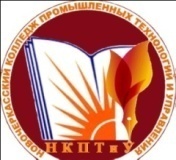 Министерство общего и профессионального образования Ростовской областиГосударственное бюджетное  профессиональное образовательное учреждениеРостовской области«Новочеркасский колледж промышленных технологий и управления»Стандарт организацииСМК СТО НКПТиУРП            ин-25-18РП1         2224-12Адаптированная рабочая программа учебной дисциплины ОУД.03 «Иностранный язык (английский)»«УТВЕРЖДАЮ»                Зам. директора по УР                 _______С.И.Токин«»  .Система менеджмента качестваВерсия № ___ин-25-18Введено с «__»________20__г.Рекомендована к применению в учебном процессе  методическим советом НКПТиУМинистерство общего и профессионального образования Ростовской областиГосударственное бюджетное  профессиональное образовательное учреждениеРостовской области«Новочеркасский колледжпромышленных технологий и управления»Стандарт организацииСМК СТО НКПТиУРП            ин-25-18РП1         2224-12Адаптированная рабочая программа учебной дисциплины ОУД.03 «Иностранный язык (английский)»Вид учебной работыОбъем часовМаксимальная учебная нагрузка (всего)117Обязательная аудиторная учебная нагрузка (всего) 117в том числе:лабораторные занятияпрактические занятия117контрольные работыИтоговая аттестация в форме дифференцированного зачетаНаименование разделов и темСодержание учебного материала,  практические занятия, самостоятельная работа обучающихсяОбъем часов /зачетных единицУровень  освоенияПримечание для обучаемых с ОВЗМодуль 1Человек и его окружение 26Тема 1.1ПриветствиеСодержание учебного материалаТема 1.1ПриветствиеЛексический материал по темам:Приветствие, прощание, представление себя и других людей в официальной и неофициальной обстановке.Грамматический материал:Части речи. Члены предложения.Местоимения личные (I/me), притяжательные (my/mine); Глаголы tobe,  значения  смыслового глагола и функции как вспомогательного.21,2,3Дистанционно4чТема 1.2СемьяМой домХобби, друзьяСодержание учебного материала4Тема 1.2СемьяМой домХобби, друзьяЛексический материал по темам:Семья, семейные отношения, домашние обязанности. Общение с друзьями, свободное времяГрамматический материал:The Present Simple Tense. Слова – маркеры времени.1,2,3Дистанционно2чТема 1.3 ЕдаМагазины и покупкиСодержание учебного материала4Тема 1.3 ЕдаМагазины и покупкиЛексический материал по темам:Магазины, товары, совершение покупок.Еда, способы приготовления пищи. традиции питанияГрамматический материал:Число имен существительных; Исчисляемые и неисчисляемые существительные. Общий и притяжательный падеж, род имен существительных.Определителисуществительных: a/an, the; this/those; my/his/her/its/our/your/their etc. Артикль: определенный, неопределенный, нулевой. Употребление артикля с именами существительными нарицательными: hospital/thehospital, school/theschool, в предложениях  с оборотом there + tobe- Употребление артикля с именами существительными собственными. Names with and without «the». Существительное+существительное (a tennisball/ a headache).1,2,3Дистанционно2чТема 1.4РаботаСодержание учебного материала4Тема 1.4РаботаЛексический материал по темам:Описание профессий, род занятий, должность, место работы. Грамматическийматериал:Предлоги. Настоящее длительное время.1,2,3Дистанционно2чТема 1.5Человек, описание человека.Лексический материал по темам:Описание человека (внешность, национальность,  личные качества).Грамматика:- Имя прилагательное. Наречие. Степени сравнения. Сравнительные слова и обороты. As…as/thanСтепенисравненияименприлагательных. Переход прилагательных в существительные. Место прилагательного в предложении. 41,2,3Дистанционно2чТема 1.6ОбразованиеРаспорядок студента.Лексический материал по темам:Распорядок дня студента колледжа.Грамматика:-Классификация английского предложения.- Модальные глаголы и их эквиваленты. Модальные глаголы в этикетных формулах и официальной речи. 81,2,3Дистанционно2ч1,2,3Дистанционно2чМодуль 2Социально-бытовой25Дистанционно2чТема 2.1ЗОЖСодержание учебного материала8Дистанционно2чТема 2.1ЗОЖЛексический материал по темам:Физкультура и спорт, здоровый образ жизниГрамматический материал:- Прошедшее простое время. Слова – маркеры времени. Вопросительные предложения. Типы вопросов. Чтение и правописание окончаний у глаголов. 1,2,3Дистанционно4чТема 2.2Где ты живешь?Содержание учебного материала6Тема 2.2Где ты живешь?Лексический материал по темам:Описание местоположения объекта.Грамматический материал:- Настоящее совершенное время. Слова – маркеры времени.1,2,3Дистанционно4чТема 2.3ПутешествияСодержание учебного материала6Тема 2.3ПутешествияЛексический материал по темам:Каникулы и транспорт. Праздники.Грамматическийматериал:Простое совершенное время и простое прошедшее время. Слова – маркеры времени.1,2,3Дистанционно2чТема 2.4Природа Содержание учебного материала5Тема 2.4Природа Лексический материал по темам:Пейзажи. Дикая природа. Проблемы окружающей среды.Грамматический материал:Простое будущее время.  1,2,3Дистанционно2чТема 2.4Природа Модуль 3Страноведческий32Тема 3.1Россия Содержание учебного материала8Тема 3.1Россия Лексический материал по темам:Россия, её национальные символы, государственное и политическое устройство.Грамматическийматериал:СравнениевременPresentSimpleandPresentContinuous.Оборотtobegoingto…Выполнение грамматических упражнений1,2,3Дистанционно4чТема 3.2Англоговорящие страныСодержание учебного материала10Тема 3.2Англоговорящие страныЛексический материал по темам:-Англоговорящие страны, географическое положение, климат, флора и фауна, национальные символы. Государственное и политическое устройство,  наиболее развитые отрасли экономики, достопримечательности.Грамматический материал:Употребление артикля с географическими названиями.The Present Perfect Tense. The Past Perfect Tense. Слова – маркеры времени.Предлоги места, времени и направления.1,2,3Дистанционно4ч Тема 3.3Культурные и национальные традицииСодержание учебного материала6Тема 3.3Культурные и национальные традицииЛексический материал по темам:Обычаи, традиции, поверья народов России и англоговорящих стран.Грамматическийматериал:Активный и страдательный залог.1,2,3Дистанционно2чТема 3.4 Экскурсии и путешествияСодержание учебного материала8Тема 3.4 Экскурсии и путешествия Лексический материал по темам:Экскурсии и путешествияГрамматический материал:Активный и страдательный залог.Дистанционно4чТема 3.4 Экскурсии и путешествияМодуль 4                                                    Профессионально-ориентированный34Тема 4.1ПереговорыСодержание учебного материала8Тема 4.1ПереговорыЛексический материал по темам:Переговоры, разрешение конфликтных ситуаций. Рабочие совещания. Отношения внутри коллектива. - Грамматический материал:Вопросительные предложения — формулы вежливости (Couldyou, please . . . ?,Wouldyoulike . . . ?, Shall I . . . ? и др.).Согласование времен. Прямая и косвенная речь.1,2,3Дистанционно4чТема 4.2Этикет Содержание учебного материала10Тема 4.2Этикет Лексический материал по темам:Этикет делового и неофициального общения. Дресс-код. Телефонные переговоры. Правила поведения в ресторане, кафе, во время делового обеда.Грамматический материал:- Неличные формы глагола.Инфинитив и его формы.- Значение и функции инфинитива- Употребление инфинитива без частицы «to»101,2,3Дистанционно4чТема 4.3Выдающиеся исторические события и личности в моей профессии.Содержание учебного материала6Тема 4.3Выдающиеся исторические события и личности в моей профессии.Лексический материал по темам:Выдающиеся исторические события и личности в моей профессии.Грамматический материал:Герундий. Употребление. Сочетание некоторых глаголов с инфинитивом и герундием (like, love, hate, enjoy…)1,2,3Дистанционно4чТема 4.4Финансовые учреждения и услуги.Содержание учебного материала10Тема 4.4Финансовые учреждения и услуги.Лексический материал по темам:-Финансовые учреждения и услуги. - Грамматический материал:Причастия I –IIСослагательное наклонение1,2,3Дистанционно4чТема 4.4Финансовые учреждения и услуги.                                                                                                                         Всего часов:в том числе аудиторно117117Содержание обученияХарактеристика основных видов учебной деятельности обучающихся(на уровне учебных действий)Формы и методы контроля и оценки результатов обученияАудирование Выделять наиболее существенные элементы сообщения. Извлекать необходимую информацию. Отделять объективную информацию от субъективной. Адаптироваться к индивидуальным особенностям говорящего, его темпу речи. Получать дополнительную информацию и уточнять полученную с помощью переспроса или просьбы. Выражать свое отношение (согласие, несогласие) к прослушанной информации, обосновывая его.Передавать на английском языке (устно или письменно) содержание услышанного/увиденного.Формы контроля:фронтальный, групповой, индивидуальный, комбинированный, самоконтроль, взаимоконтроль.Методы контроля:Устный (фронтальныйиндивидуальный, групповой);письменный ;тестирование;графический (составление схем, таблиц).Говорение:монологическая речь Осуществлять неподготовленное высказывание на заданную тему или в соответствии с ситуацией.Делать подготовленное сообщение (краткое, развернутое) различного характера (описание, повествование, характеристика, рассуждение) на заданную тему или в соответствии с ситуацией с использованием различных источников информации в том числе презентацию, доклад, обзор, устный реферат); приводить аргументацию и делать заключения. Делать развернутое сообщение, содержащее выражение собственной точки зрения, оценку передаваемой информации.Комментировать услышанное/увиденное/прочитанное.Составлять устный реферат услышанного или прочитанного текста. Составлять вопросы для интервью. Давать определения известным явлениям, понятиям, предметам. Уточнять и дополнять сказанное.  Использовать адекватные эмоционально-экспрессивные средства, мимику и жесты. Соблюдать логику и последовательность высказываний.Использовать монологические высказывания (развернутые реплики) в диалогической речи.Формы контроля:фронтальный, групповой, индивидуальный, комбинированный, самоконтроль, взаимоконтроль.Методы контроля:Устный (фронтальныйиндивидуальный, групповой);проектное задание (индивидуальное, групповое);защита презентаций;защита  реферата, доклада, сообщения, устного высказывания.• диалогическая речьПринимать участие в диалогах (полилогах) различных видов (диалог-рассуждение, диалог-расспрос, диалог-побуждение, диалог – обмен информацией, диалог – обмен мнениями, дискуссия, полемика) на заданную тему или в соответствии с ситуацией; приводить аргументацию и делать заключения. Выражать отношение (оценку, согласие, несогласие) к высказываниям партнера.Проводить интервью на заданную тему.Запрашивать необходимую информацию.Уточнять и дополнять сказанное, пользоваться перифразами.Инициировать общение, проявлять инициативу, обращаться за помощью к партнеру, подхватывать и дополнять его мысль, корректно прерывать партнера, менять тему разговора, завершать разговор.Использовать адекватные эмоционально-экспрессивные средства, мимику и жесты.Соблюдать логику и последовательность высказываний.Концентрировать и распределять внимание в процессе общения.Быстро реагировать на реплики партнера.Использовать монологические высказывания (развернутые реплики) в диалогической речиФормы контроля:фронтальный, групповой, индивидуальный, комбинированный, самоконтроль, взаимоконтроль.Методы контроля:Устный (фронтальныйиндивидуальный, групповой);проектное задание (индивидуальное, групповое);защита презентаций;защита  реферата, доклада, сообщения, устного высказывания.Чтение: просмотровое поисковоеознакомительное изучающееОпределять тип и структурно-композиционные особенности текста. Получать самое общее представление о содержании текста, прогнозировать его содержание по заголовку, известным понятиям, терминам, географическим названиям, именам собственным. Извлекать из текста наиболее важную информацию. Находить информацию, относящуюся к определенной теме или отвечающую определенным критериям. Находить фрагменты текста, требующие детального изучения. Группировать информацию по определенным признакам.Использовать полученную информацию в других видах деятельности (например, в докладе, учебном проекте, ролевой игре). Понимать основное содержание текста, определять его главную мысль.Оценивать и интерпретировать содержание текста, высказывать свое отношение к нему. Обобщать информацию, полученную из текста, классифицировать ее, делать выводы. Использовать полученную информацию в других видах деятельности (например, в докладе, учебном проекте, ролевой игре). Полно и точно понимать содержание текста, в том числе с помощью словаря. Оценивать и интерпретировать содержание текста, высказывать свое отношение к нему. Обобщать информацию, полученную из текста, классифицировать ее, делать выводы. Отделять объективную информацию от субъективной. Устанавливать причинно-следственные связи. Извлекать необходимую информацию.Составлять реферат, аннотацию текста. Составлять таблицу, схему с использованием информации из текстаФормы контроля:фронтальный, групповой, индивидуальный, комбинированный, самоконтроль, взаимоконтроль.Методы контроля:Устный (фронтальныйиндивидуальный);письменный (диктант, письменный перевод, и т.д.);тестирование;графический (составление схем, таблиц);проектное задание (индивидуальное, групповое);защита презентаций;защита реферата, доклада;проверка ответов на вопросы, составления плана.ПисьмоОписывать различные события, факты, явления, комментировать их, делать обобщения и выводы. Выражать и обосновывать свою точку зрения с использованием эмоционально-оценочных средств. Использовать образец в качестве опоры для составления собственного текста (например, справочного или энциклопедического характера).Писать письма и заявления, в том числе электронные, личного и делового характера с соблюдением правил оформления таких писем. Запрашивать интересующую информацию. Заполнять анкеты, бланки сведениями личного или делового характера, числовыми данными.Составлять резюме. Составлять рекламные объявления.Составлять описания вакансий. Составлять несложные рецепты приготовления блюд. Составлять простые технические спецификации, инструкции по эксплуатации. Составлять расписание на день, списки дел, покупок и др. Писать сценарии, программы, планы различных мероприятий (например, экскурсии, урока, лекции). Фиксировать основные сведения в процессе чтения или прослушивания текста, в том числе в виде таблицы, схемы, графика.Составлять развернутый план, конспект, реферат, аннотацию устного выступления или печатного текста, в том числе для дальнейшего использования в устной и письменной речи (например, в докладах, интервью, собеседованиях, совещаниях, переговорах). Делать письменный пересказ текста; писать эссе (содержащие описание, повествование, рассуждение), обзоры, рецензии. Готовить текст презентации с использованием технических средствФормы контроля:групповой, индивидуальный, комбинированный, самоконтроль, взаимоконтроль.Методы контроля:письменный (диктант, письменный перевод, и т.д.);тестирование;графический (составление схем, таблиц);проектное задание (индивидуальное, групповое);защита презентаций;защита реферата, доклада;проверка ответов на вопросы, составления плана, оформления деловой документацииЛексические навыкиПравильно употреблять лексику в зависимости от коммуникативного намерения; обладать быстрой реакцией при выборе лексических единиц.Правильно сочетать слова в синтагмах и предложениях.Использовать служебные слова для организации сочинительной и подчинительной связи в предложении, а также логической связи предложений в устном и письменном тексте (first(ly), second(ly), finally, atlast, ontheonehand, ontheotherhand, however, so, therefore и др.).Выбирать наиболее подходящий или корректный для конкретной ситуации синоним или антоним (например, plump, big, но не fat при описании чужой внешности; broad/wideavenue, но broadshoulders; healthy — ill (BrE), sick(AmE)).Распознавать на письме и в речевом потоке изученные лексические и фразеологические единицы, включая наиболее употребляемые фразовые глаголы. Определять значения и грамматическую функцию слов, опираясь на правила словообразования в английском языке (аффиксация, конверсия, заимствование).Различать сходные по написанию и звучанию слова.Пользоваться контекстом, прогнозированием и речевой догадкой при восприятии письменных и устных текстов.Определять происхождение слов с помощью словаря (например, Olympiad, gym, piano, laptop, computer и др.).Уметь расшифровывать некоторые аббревиатуры (G8, UN, EU, WTO, NATO и др.).Формы контроля:фронтальный, групповой, индивидуальный, комбинированный, самоконтроль, взаимоконтроль.Методы контроля:письменный (лексический диктант);тестирование;графический (составление схем, таблиц);проектное задание (индивидуальное, групповое);защита презентаций;защита реферата, доклада;проверка ответов на вопросы, составления плана, оформления деловой документацииГрамматические навыкиЗнать основные различия систем английского и русского языков:• наличие грамматических явлений, не присущих русскому языку (артикль, герундий др.);различия в общих для обоих языков грамматических. Правильно пользоваться основными грамматическими средствами английского языка (средства атрибуции, выражения количества, сравнения, модальности, образа и цели действия, выражения просьбы, совета и др.). Формулировать грамматические правила, в том числе с использованием графической опоры (образца, схемы, таблицы). Распознавать, образовывать и правильно употреблять в речи основные морфологические формы и синтаксические конструкции в зависимости от ситуации общения (например, сокращенные формы, широко употребительные в разговорной речи и имеющие ограниченное применение в официальной речи).Знать особенности грамматического оформления устных и письменных текстов; уметь изменять грамматическое оформление высказывания в зависимости от коммуникативного намерения.Различать сходные по форме и звучанию грамматические явления.Прогнозировать грамматические формы незнакомого слова или конструкции, зная правило их образования либо сопоставляя с формами известного слова или конструкции (например, прогнозирование формы множественного числа существительного по окончанию его начальной формы). Определять структуру простого и сложного предложения, устанавливать логические, временные, причинно-следственные, сочинительные, подчинительные и другие связи и отношения между элементами предложения и текста с помощью союзов и союзных слов.Формы контроля:фронтальный, групповой, индивидуальный, комбинированный, самоконтроль, взаимоконтроль.Методы контроля:письменный (выполнение упражнений и т.д.);тестирование;графический (составление схем, таблиц);проектное задание (индивидуальное, групповое);защита презентаций;защита реферата, доклада;проверка ответов на вопросы, составления плана, оформления деловой документации.Орфографические навыкиУсвоить правописание слов, предназначенных для продуктивного усвоения.Применять правила орфографии и пунктуации в речи.Знать основные различия в орфографии и пунктуации британского и американского вариантов английского языка.Проверять написание и перенос слов по словарю.Формы контроля:групповой, индивидуальный, комбинированный, самоконтроль, взаимоконтроль.Методы контроля:письменный (диктант, письменный перевод, выполнение упражнений и т.д.);тестирование;графический (составление схем, таблиц);проектное задание (индивидуальное, групповое);защита презентаций;проверка ответов на вопросы, составления плана, оформления деловой документации.Произносительные навыкиВладеть Международным фонетическим алфавитом, уметь читать слова в транскрипционной записи.Знать технику артикулирования отдельных звуков и звукосочетаний.Формулировать правила чтения гласных и согласных букв и буквосочетаний; знать типы слогов;Соблюдать ударения в словах и фразах.Знать ритмико-интонационные особенности различных типов предложений: повествовательного(побудительного; вопросительного, включая разделительный и риторический вопросы; восклицательного).Формы контроля:фронтальный, групповой, индивидуальный, комбинированный, самоконтроль, взаимоконтроль.Методы контроля:Устный (фронтальныйиндивидуальный, групповой);проектное задание (индивидуальное, групповое);защита презентаций;защита  реферата, доклада, сообщения, устного высказыванияСПЕЦИАЛЬНЫЕ НАВЫКИ И УМЕНИЯПользоваться толковыми, двуязычными словарями и другими справочными материалами, в том числе мультимедийными, а также поисковымисистемами и ресурсами в сети Интернет.Составлять ассоциограммы и разрабатывать мнемонические средства для закрепления лексики, запоминания грамматических правил и др.Формы контроля:фронтальный, групповой, индивидуальный, комбинированный, самоконтроль, взаимоконтроль.Методы контроля:Устный (индивидуальный, групповой);письменный контроль;проектное задание (индивидуальное, групповое);графический (составление схем, таблиц);защита презентаций;защита  реферата, доклада, сообщения